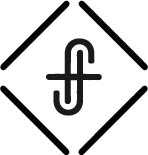 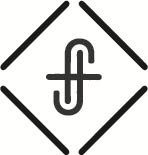 Enclothed Cognition – theory that the clothing we wear changes how we think and how others think about us.What you put on is no put on!Know who you are …Put on then, as God's chosen ones, holy and beloved…					Colossians 3:12aas the Lord has forgiven you					Colossians 3:13When you know who you are, being what your called to be becomes clear.…to be who you are called to be.…compassionate hearts, kindness, humility, meekness, and patience, bearing with one another…					Colossians 3:12b-13aand, if one has a complaint against another, forgiving each other; as the Lord has forgiven you, so you also must forgive. 					Colossians 3:13bAnd above all these put on love, which binds everything together in perfect harmony.					Colossians 3:14And let the peace of Christ rule in your hearts, to which indeed you were called in one body.					Colossians 3:15aPeace with God once given is a certainty; peace of God is a moment by moment choice.And be thankful.					Colossians 3:15bThankfulness is an active choice of unconditional appreciation.Let the word of Christ dwell in you richly, teaching and admonishing one another in all wisdom, singing psalms and hymns and spiritual songs, with thankfulness in your hearts to God.					Colossians 3:16Dwell – to be at home, comfortable and full in every roomAnd whatever you do, in word or deed, do everything in the name of the Lord Jesus, giving thanks to God the Father through him.					Colossians 3:17What you put on is no put on!Read Colossians 3:12-17 three times per day for seven days.
Post it to your social media.Print it and post it in your house. 